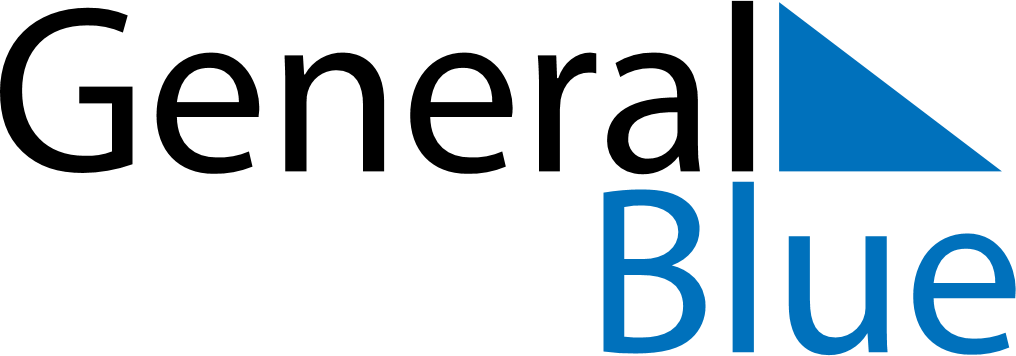 December 2027December 2027December 2027BahrainBahrainSundayMondayTuesdayWednesdayThursdayFridaySaturday123456789101112131415161718National DayAccession Day19202122232425262728293031